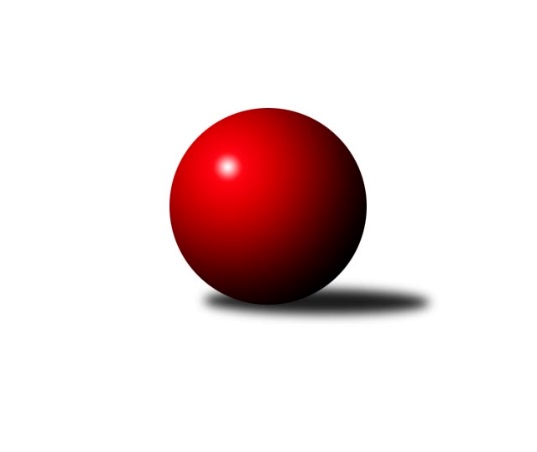 Č.9Ročník 2022/2023	4.12.2022Nejlepšího výkonu v tomto kole: 3276 dosáhlo družstvo: TJ Centropen Dačice2. KLZ B 2022/2023Výsledky 9. kolaSouhrnný přehled výsledků:KK Šumperk	- HKK Olomouc	2:6	3107:3235	11.5:12.5	3.12.TJ Sokol Husovice	- SK Baník Ratiškovice	1:7	2994:3223	6.0:18.0	3.12.TJ Centropen Dačice	- KK Zábřeh		dohrávka		21.1.Tabulka družstev:	1.	SK Baník Ratiškovice	9	7	1	1	52.5 : 19.5 	135.0 : 81.0 	 3216	15	2.	TJ Centropen Dačice	8	5	1	2	40.0 : 24.0 	111.5 : 80.5 	 3224	11	3.	KK Zábřeh	8	5	0	3	35.5 : 28.5 	101.5 : 90.5 	 3162	10	4.	HKK Olomouc	9	3	1	5	30.0 : 42.0 	96.0 : 120.0 	 3106	7	5.	TJ Sokol Husovice	9	2	1	6	26.0 : 46.0 	88.5 : 127.5 	 3092	5	6.	KK Šumperk	9	2	0	7	24.0 : 48.0 	91.5 : 124.5 	 2928	4Podrobné výsledky kola:	 KK Šumperk	3107	2:6	3235	HKK Olomouc	Adéla Příhodová	115 	 102 	 113 	137	467 	 1:3 	 581 	 146	151 	 150	134	Lenka Složilová	Kateřina Petková	129 	 121 	 121 	127	498 	 0.5:3.5 	 541 	 138	121 	 153	129	Jana Stehlíková	Kateřina Zapletalová	144 	 135 	 150 	153	582 	 3:1 	 510 	 131	137 	 107	135	Ivana Volná	Hana Jáňová	130 	 108 	 126 	145	509 	 2:2 	 544 	 126	145 	 124	149	Denisa Hamplová	Pavlína Gerešová	127 	 130 	 144 	120	521 	 4:0 	 482 	 119	118 	 126	119	Kateřina Kloudová	Růžena Smrčková	120 	 134 	 142 	134	530 	 1:3 	 577 	 138	142 	 164	133	Silvie Vaňkovározhodčí: Adam BělaškaNejlepší výkon utkání: 582 - Kateřina Zapletalová	 TJ Sokol Husovice	2994	1:7	3223	SK Baník Ratiškovice	Markéta Gabrhelová	139 	 114 	 120 	146	519 	 1:3 	 566 	 151	146 	 137	132	Dana Brůčková	Blanka Sedláková	130 	 128 	 121 	95	474 	 2:2 	 502 	 120	136 	 115	131	Hana Beranová	Eva Putnová	120 	 139 	 145 	133	537 	 1:3 	 570 	 136	146 	 143	145	Monika Niklová	Veronika Dufková *1	122 	 114 	 108 	107	451 	 0:4 	 512 	 123	134 	 139	116	Martina Koplíková	Lenka Hanušová	126 	 121 	 119 	120	486 	 0:4 	 560 	 129	135 	 150	146	Hana Stehlíková	Lenka Kričinská	126 	 120 	 143 	138	527 	 2:2 	 513 	 129	129 	 132	123	Kateřina Fryštackározhodčí: Tomáš Žižlavskýstřídání: *1 od 61. hodu Markéta MikáčováNejlepší výkon utkání: 570 - Monika NiklováPořadí jednotlivců:	jméno hráče	družstvo	celkem	plné	dorážka	chyby	poměr kuž.	Maximum	1.	Veronika Brtníková 	TJ Centropen Dačice	563.30	370.4	192.9	3.4	5/5	(606)	2.	Petra Mertlová 	TJ Centropen Dačice	561.19	371.4	189.8	5.1	4/5	(624)	3.	Monika Niklová 	SK Baník Ratiškovice	558.08	369.0	189.1	6.0	6/6	(601)	4.	Silvie Vaňková 	HKK Olomouc	557.00	369.2	187.8	5.2	6/6	(602)	5.	Růžena Smrčková 	KK Šumperk	555.36	374.0	181.3	2.8	5/5	(608)	6.	Lenka Horňáková 	KK Zábřeh	553.58	373.2	180.4	3.2	4/5	(567)	7.	Klára Křížová 	TJ Centropen Dačice	551.35	364.2	187.2	2.7	5/5	(582)	8.	Lenka Složilová 	HKK Olomouc	548.25	368.2	180.0	2.6	6/6	(581)	9.	Hana Stehlíková 	SK Baník Ratiškovice	545.71	362.1	183.6	3.5	6/6	(576)	10.	Jitka Killarová 	KK Zábřeh	543.75	359.6	184.2	4.6	4/5	(567)	11.	Kateřina Fryštacká 	SK Baník Ratiškovice	542.65	359.5	183.2	2.4	5/6	(584)	12.	Tereza Křížová 	TJ Centropen Dačice	541.50	358.8	182.7	6.4	4/5	(573)	13.	Hana Beranová 	SK Baník Ratiškovice	540.92	367.3	173.6	5.5	6/6	(582)	14.	Romana Švubová 	KK Zábřeh	539.75	360.7	179.1	4.6	5/5	(578)	15.	Lenka Kubová 	KK Zábřeh	533.47	364.6	168.9	6.6	5/5	(576)	16.	Markéta Gabrhelová 	TJ Sokol Husovice	532.64	358.1	174.5	4.6	5/5	(582)	17.	Kateřina Zapletalová 	KK Šumperk	532.40	352.6	179.9	6.3	5/5	(582)	18.	Lenka Kričinská 	TJ Sokol Husovice	530.45	355.7	174.8	5.1	5/5	(554)	19.	Dana Brůčková 	SK Baník Ratiškovice	526.38	355.2	171.2	7.8	4/6	(566)	20.	Martina Koplíková 	SK Baník Ratiškovice	524.06	358.4	165.7	8.1	6/6	(558)	21.	Lenka Hanušová 	TJ Sokol Husovice	522.68	364.7	158.0	7.4	5/5	(561)	22.	Kamila Chládková 	KK Zábřeh	516.42	356.6	159.8	7.6	4/5	(529)	23.	Marcela Říhová 	HKK Olomouc	515.56	359.8	155.8	9.8	4/6	(531)	24.	Eva Putnová 	TJ Sokol Husovice	515.32	356.6	158.7	9.5	5/5	(539)	25.	Blanka Sedláková 	TJ Sokol Husovice	515.07	359.3	155.7	9.6	5/5	(564)	26.	Pavlína Gerešová 	KK Šumperk	506.24	349.8	156.4	10.6	5/5	(529)	27.	Kateřina Kloudová 	HKK Olomouc	506.19	352.4	153.8	8.9	4/6	(543)	28.	Denisa Hamplová 	HKK Olomouc	503.10	353.7	149.5	11.1	5/6	(544)	29.	Adéla Příhodová 	KK Šumperk	501.08	345.7	155.4	12.3	4/5	(566)	30.	Zuzana Kolaříková 	HKK Olomouc	500.38	352.9	147.5	8.3	4/6	(512)	31.	Jana Stehlíková 	HKK Olomouc	491.40	333.8	157.6	10.4	5/6	(541)	32.	Markéta Mikáčová 	TJ Sokol Husovice	479.88	344.8	135.1	13.3	4/5	(521)	33.	Ivana Volná 	HKK Olomouc	471.75	340.0	131.8	14.5	4/6	(510)	34.	Brigitte Marková 	KK Šumperk	429.00	309.8	119.3	18.5	4/5	(480)		Jana Mačudová 	SK Baník Ratiškovice	545.00	362.0	183.0	4.0	1/6	(545)		Kateřina Petková 	KK Šumperk	538.50	370.0	168.5	6.5	1/5	(579)		Pavlína Karešová 	TJ Centropen Dačice	532.67	371.3	161.3	6.7	2/5	(565)		Gabriela Filakovská 	TJ Centropen Dačice	529.00	364.2	164.8	7.0	3/5	(553)		Marcela Balvínová 	KK Zábřeh	527.17	369.2	158.0	11.8	3/5	(567)		Hana Jáňová 	KK Šumperk	516.73	348.3	168.5	7.6	3/5	(595)		Kristýna Macků 	TJ Centropen Dačice	505.50	344.0	161.5	10.0	2/5	(525)		Soňa Ženčáková 	KK Šumperk	502.17	350.8	151.3	10.7	2/5	(556)		Lucie Vojteková 	KK Šumperk	499.00	353.0	146.0	16.0	2/5	(516)		Eva Fabešová 	TJ Centropen Dačice	497.00	351.5	145.5	7.5	2/5	(504)		Olga Ollingerová 	KK Zábřeh	495.50	349.2	146.3	9.8	3/5	(515)		Dana Wiedermannová 	KK Zábřeh	495.00	359.0	136.0	14.0	1/5	(495)		Jindra Kovářová 	TJ Centropen Dačice	492.33	341.7	150.7	6.3	3/5	(515)		Alena Kopecká 	HKK Olomouc	480.00	312.0	168.0	4.0	1/6	(480)		Veronika Dufková 	TJ Sokol Husovice	475.75	329.5	146.3	12.0	2/5	(502)		Taťána Tomanová 	SK Baník Ratiškovice	472.00	335.5	136.5	10.0	2/6	(488)		Olga Sedlářová 	KK Šumperk	472.00	345.0	127.0	19.0	1/5	(472)		Jarmila Bábíčková 	SK Baník Ratiškovice	471.00	330.0	141.0	16.0	1/6	(471)		Anna Vašíčková 	KK Šumperk	407.00	282.0	125.0	20.0	1/5	(407)Sportovně technické informace:Starty náhradníků:registrační číslo	jméno a příjmení 	datum startu 	družstvo	číslo startu
Hráči dopsaní na soupisku:registrační číslo	jméno a příjmení 	datum startu 	družstvo	Program dalšího kola:10. kolo10.12.2022	so	8:30	KK Zábřeh - TJ Sokol Husovice	10.12.2022	so	10:00	SK Baník Ratiškovice - KK Šumperk	10.12.2022	so	10:00	HKK Olomouc - TJ Centropen Dačice	Nejlepší šestka kola - absolutněNejlepší šestka kola - absolutněNejlepší šestka kola - absolutněNejlepší šestka kola - absolutněNejlepší šestka kola - dle průměru kuželenNejlepší šestka kola - dle průměru kuželenNejlepší šestka kola - dle průměru kuželenNejlepší šestka kola - dle průměru kuželenNejlepší šestka kola - dle průměru kuželenPočetJménoNázev týmuVýkonPočetJménoNázev týmuPrůměr (%)Výkon4xJitka KillarováZábřeh A5954xJitka KillarováZábřeh A111.925952xKateřina ZapletalováŠumperk5825xMonika NiklováRatiškovice111.315704xLenka SložilováHKK Olomouc5811xDana BrůčkováRatiškovice110.535663xSilvie VaňkováHKK Olomouc5774xHana StehlíkováRatiškovice109.365604xMonika NiklováRatiškovice5702xKateřina ZapletalováŠumperk107.095821xDana BrůčkováRatiškovice5664xLenka SložilováHKK Olomouc106.9581